Unit 2: Exercise 1 Match the activities with the pictures. Use the phrases in the box.Unit 2: Exercise 2 Listen and choose the correct times, measurements, phone numbers and house prices you hear.Unit 2: Exercise 3 Listen to someone telephoning an estate agent’s to ask about a house for sale. Write the names of the people and places you hear being spelt. Remember to use capital letters.Unit 2: Exercise 4 Listen to an estate agent describing a house. Complete the notes. Choose the correct option for each answer.Last year the attic/dining room/study was converted into an extra bedroom.The area of the house is around 115/150/160 square metres.The largest bedroom has a private bathroom /a private shower room /lots of cupboards.The house has a large back garden/barbecue/front garden which is ideal for barbecues.The owners want to sell their house for €215,000/€350,000/€360,000 .Unit 2: Exercise 5 Listen to the estate agent giving extra information about the house. Complete the table. Remember to use capital letters.Unit 2: Exercise 6 Listen and highlight the stressed syllable in each word. Practise saying the words.Unit 2: Exercise 7 Match the words to make phrases.Unit 2: Exercise 8A student is looking for a flatmate. Read and listen to her advertisement. Practise saying the numbers.Record yourself reading the script. Play to hear your answer.Unit 2: Exercise 9 Put the words in the correct order to make questions._________   _________       _________       _________       _________      _________      _________       _________  ?      _________   _________       _________       _________       _________       _________   _________    ?_________   _________       _________       _________       _________   ?    _________   _________       _________       _________       _________       _________     _________       _________     ?  _________   _________       _________       _________  ?   _________   _________       _________       _________       _________     _________  ?           _________   _________       _________       _________       _________       _________?_________   _________       _________       _________       _________       _________         _________       ?Unit 2: Exercise 10Listen to the questions. Record your answers. Play to hear your answers.1. 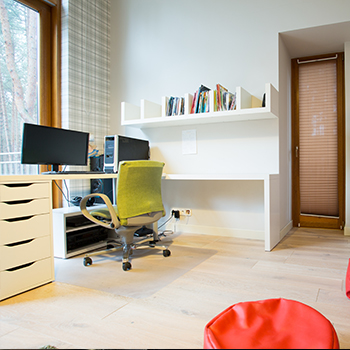 2. 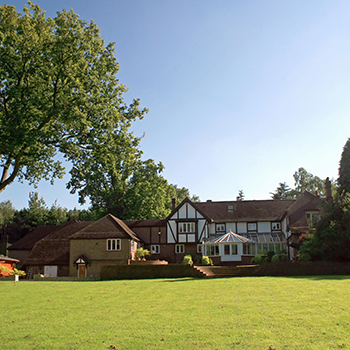 3. 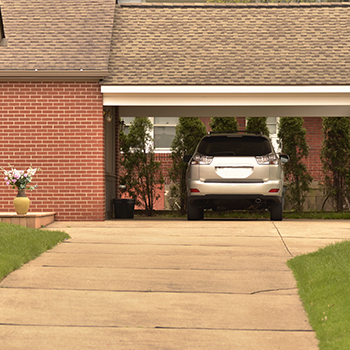 4. 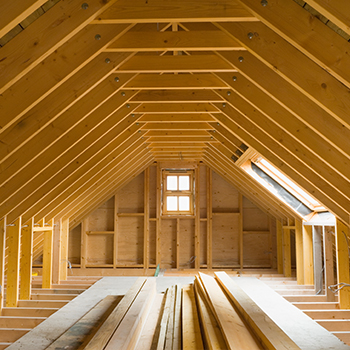 5. 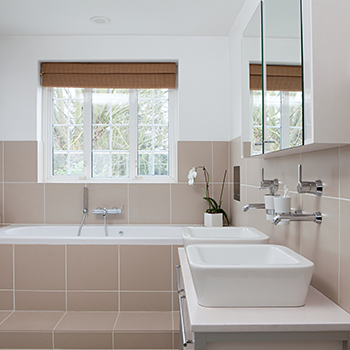 6. 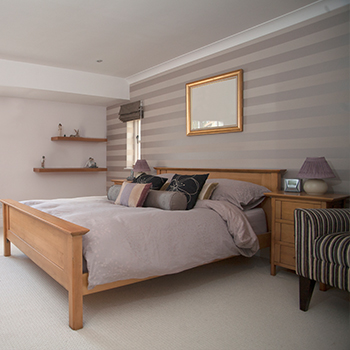 7.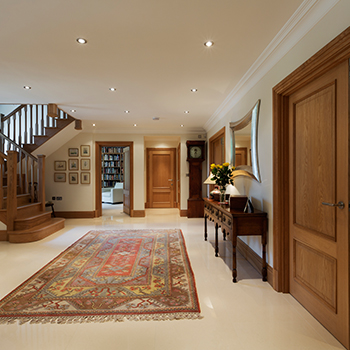 8. 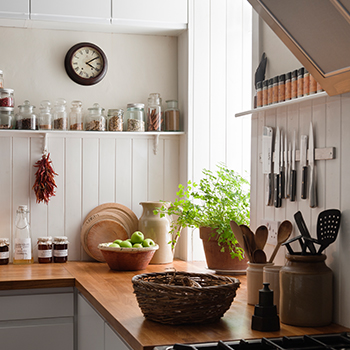 9. 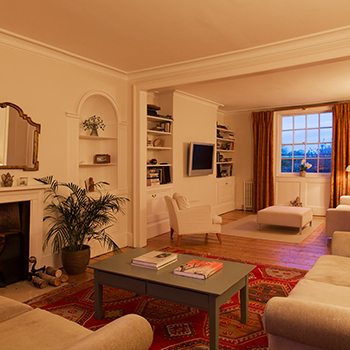 1:45 a.m.11:45 a.m.11:15 p.m.505 m2515 m2550 m23759 2963003759 2564003759 2964006½ kilometers6½ metres16½ kilometres12:25 p.m.12:35 p.m.12:35 a.m.€416,500€460,500€465,000$230,555$230,565$213,5550081 6752310081 6792310081 679321John _____________Denise ____________Newton in ________________________  RoadJerzy _____________Mary ___________This is a large detached house in a quiet street close to the centre of the village. You can walk to schools and shops, and the train station is only one and a half kilometres away. Last year, there was some building work which made the study and the dining room bigger, and the owners made the attic into an extra bedroom, so the total area of the house is now about 150 square metres; before it was only 120 square metres.The house has four bedrooms so it’s a good size for a family with children. The largest bedroom has a private bathroom. One of the other bedrooms has a private shower room and the other two bedrooms have lots of cupboards. On the ground floor, apart from the hall, the study and the dining room, there’s a lounge, and a very big kitchen. There isn’t a large garden at the front of the house, but there’s a very pleasant, large, sunny garden at the back of the house where you can have barbecues in the summer. You can get to the garden through glass doors from the lounge. There’s no garage, but there’s enough space to park two cars on the road at the front of the house.The owners have spent a lot of money on the house over the years and kept it in very good condition, so they’re hoping to sell it for about 350,000 euros. I agree, and I think this is a very good price …Viewing timesMonday to _________  : 9:30 a.m. –     __________ pmSaturday: ___________ a.m. – 4:00 p.m.Friday and Sunday: no viewingsContactsMark SmithTelephone: 0073 ___________Amanda ______________Mobile: ______________Office addressMain Office:279 ____________ RoadChesterfordCD3 9AGOther Office:35 Market StreetChesterford____________STUDYGARDENGARAGEATTICBATHROOMBEDROOMKITCHENLamp        floor        block        bathroom      bed        Wi-Fi1.single2.shared3.ground4.table5.fast6.apartmentMy name’s Rachel and I’m a student. I’m in my 2nd year at Central School of Art. I live in a large flat in an apartment block in a quiet street in Princetown, only 2 km from the city centre.The flat’s about 120 m². There are 3 bedrooms and I would like to rent one of them to another student. It’s a very big room, about 4.5 m wide and 6 m long. The flat has a shared bathroom, kitchen and lounge; it’s modern and comfortable and has fast Wi-Fi.The price is €400 per month. If you would like more information, or if you would like to see the flat, please call me on 1896 320744.What       live          house       you      of       do      in      typeLike       what       do       house       about      you        yourLive        who        with        you       doYour       room      which      in      your      favourite       is         houseYou         where        study       doWhere        quiet        you      is         live        itTo        you         music        listen        where        doHave        double         single or     a       bed        do        you1. What type of home do you live in?2. What do you like about your home?3. Who do you live with?4. Which is your favourite room in your home and why do you like this room?5. Where do you study?6. Is it quiet where you live?